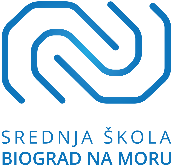 adresa: Augusta Šenoe 29, 23210 Biograd na Moru, email: ssbnm@ss-biogradnamoru.skole.hrtel: 023/383-278, fax: 023/386-760OIB: 34800685899__________________________________________________________________________________________________OBRANA ZAVRŠNIH RADOVA ZA UČENIKE/CE 4.b RAZREDAObrana završnih radova za učenike/ce 4.b razreda održat će se u ponedjeljak 26. kolovoza 2019. s početkom u 08:00 sati.	OBRANA ZAVRŠNIH RADOVA ZA UČENIKE/CE 3.C RAZREDAObrana završnih radova za učenike/ce 3.c razreda smjera konobar održat će se u četvrtak 29. kolovoza 2019. s početkom u 08:00 sati.Biograd na Moru23.08.2019.Ravnatelj:Ivica Kero